Hucknall Town Centre Improvement SchemeTraffic Management BulletinFriday 9th September 2016 from 20:00hrs  for 11 weeks Carillion/Tarmac – Temporary 3 Way Traffic Lights on the New Relief Road & Perlthorpe Drive junction.Carillion/Tarmac – Station Road is closed between the High Street and Ashgate Road Junctions. A diversion route is in place via Ashgate Road and Portland Road. Monday 3rd October to 27th November 2016Carillion/Tarmac – 09:00hrs Temporary 3 Way Traffic Lights and Pedestrian Crossings on the HighStreet & Watnall Road junction. Installing new traffic lights.Pedestrian Access will be maintained.Sunday 6th November 2016Carillion/Tarmac – 07:30 to 12:30 - Temporary 2 Way Traffic Lights on the High Street to remove the existing bus shelter.Week Commencing 7th November 2016(Nights) Monday 7th November to Friday 11th November 2016Carillion/Tarmac – 20:00 to 06:00 – Full Closure Station Rd from to Wigwam Lane, Ashgate Rd from Tesco to Station Rd, StationRd to Linby Ave for resurfacing works. Access will be maintained to Tesco via Ashgate Road. Diversions will be in place.Friday 11th November to Sunday 27th November 2016Carillion/Tarmac – 24hrs - 2 way lights on junction of the new Relief Rd and Station Road junction for resurfacing works.Carillion/Tarmac – 24hrs The New Relief Road will be closed between Baker St and Titchfield St. Residents and businesses of The Connery, Titchfield St, Albert St, Perlthorpe Drive and Thoreby Dale will enter and exit via the New Relief Road from Station Rd. This access point will be for residents and businesses only.Week Commencing 14th November 2016(Subject to Change)Monay 14th November to Sunday 27th November 2016Carillion/Tarmac – 24hrs - 2 way lights on junction of the new Relief Rd and Station Road junction for resurfacing works.Carillion/Tarmac – 24hrs The New Relief Road will be closed between Baker St and Titchfield St. Residents and businesses of The Connery, Titchfield St, Albert St, Perlthorpe Drive and Thoreby Dale will enter and exit via the New Relief Road from Station Rd. This access point will be for residents and businesses only.Wednesday 16th November to Friday 25th November 2016Carillion/Tarmac – 07:30 to 17:30 Mon to Fri – Baker Street is Closed from the High Street to Carlingford Road. A diversion will be in place.Pedestrian Access will be maintained for all of the above.Please see reverse for drawing showing traffic diversion routesSite Public Liaison Detailsharold.shaw@tarmac.com07484029694Diversion Route from 11th November to 27th November 2016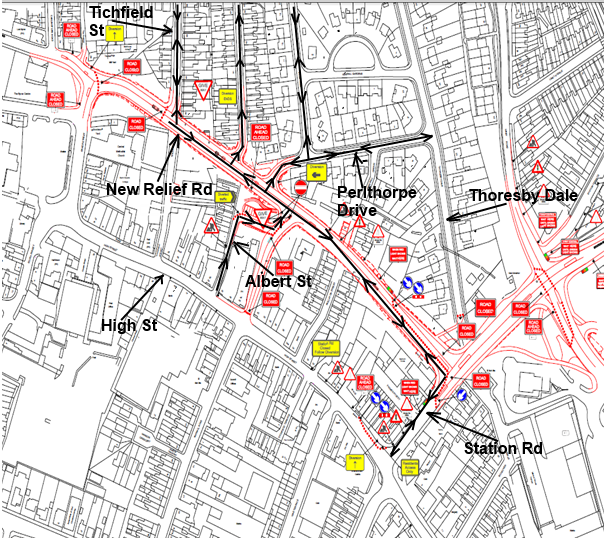 